FICHE DE CONTRAT                       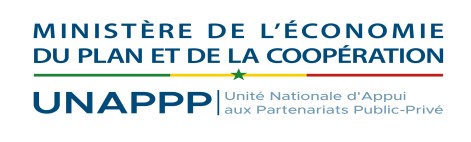 Parties au contratCalendrier prévisionnel/effectifN° : (à remplir par l’UNAPPP)Date:  JJ/MM/AATITRE : ………………………………………………………………………………..Type de contrat : ………………………………………………………..Durée du contrat : ……  ansAutorité (s) contractante (s) : ………………………………………………………Partenaires privés :……………………………………………………Objet du contrat : ……………………………………………………………………………………………………………………………………………………………………………………………………………………Région (s) concernée (s): ……………………………………………Genèse et contexte du contrat : ………………………………………………………………………………………………………………………………………………………………………………………………………..Description des caractéristiques essentielles du projet : …………………………………………………………………………………………………………………………………………………………………Impacts socio-économiques attendus : ……………………………………………………………………………………………………………………………………………………………………………………………Date d’attributionDate de l’accordDébut d’exécutionTerme prévu…………….…………………………………………..…………………..